                   « Об отмене постановления № 29 от 27.12.2012 г. »             На основании протеста прокурора Гафурийского района РБ от 14.06.2018 года № 9д-2018:     Отменить постановление № 29 от 27.12.2012 г. Административный регламент по представлению муниципальной услуги « Прием заявлений и выдача документов о согласовании проектов границ земельных участков». Глава сельского поселенияКовардинский  сельсовет                                                                            Р.Р. АбельгузинБАШҠОРТОСТАН РЕСПУБЛИКАҺЫFафури районымуниципаль  районыныңҠАУАРҘЫ  ауыл Советы ауыл биләмәһе  хакимиәте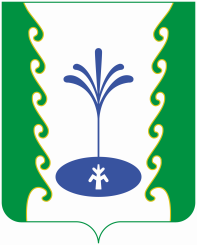 Администрация сельского поселения КОВАРДИНСКИЙ  сельсовет муниципального районаГафурийский районРЕСПУБЛИКИ БАШКОРТОСТАНКАРАР«20» июнь 2018й.     № 25/1ПОСТАНОВЛЕНИЕ«20» июня 2018г.